歡迎 家長、師生、社區民眾 參加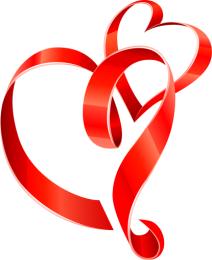 臺中市家長會長協會教育委員會主辦106年度中部地區特教親子講座講題：有愛無礙，從放牛班到博士班    講座時間：106年6月4日（日）              上午09：00~11：00    講座地點：大甲高工弘道樓3樓會議室適逢大甲高工校慶園遊會，參加者贈送「園遊券」及「精美贈品」，請踴躍報名參加！主講人：王宏男主任龍德家商輔導主任、金門縣籍作家臺灣省私立學校產業工會理事兼副秘書長學歷博士候選人︰東海大學／政研所碩士︰中華大學／公行所、中原大學／企管所經歷殊榮︰2013年榮獲斐陶斐榮譽獎章、2016年榮獲金門傑出青年、2017年榮獲苗栗優秀青年著作︰《浯洲雜記》、《軍人之友社組織變遷》、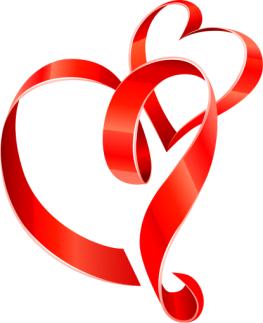 國內外發表文章超過百篇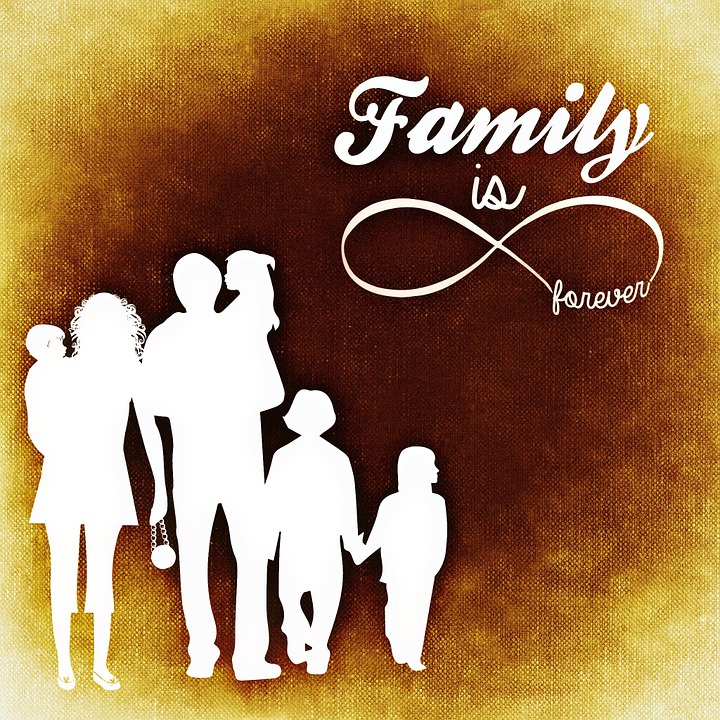 